Position:	Association Manager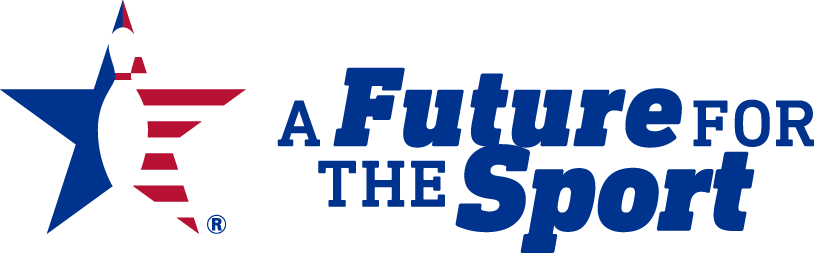 Reports To:  North Carolina USBC State BoardStatus:	Exempt/SalaryPosition Summary:The Association Manager is responsible for overseeing the operations of the association, providing administrative support and the coordination of services necessary to comply with USBC bylaws and policies and may require working evening and weekends.Position Responsibilities:Administrative:Oversees the operations of the associationReturn phone calls in a timely mannerResource to Centers/SecretariesOversee volunteer activitiesOversee all association correspondenceSubmit reports to USBC Headquarters as requestedAttend all association meetings, including maintaining meeting minutes; receiving, compiling and filing committee reportsFinancesPrepare a budget for board approvalSubmitting written financial reports at all board and association meetingsSubmit a written, audited, year-end financial reportStay within the budgetHandle annual corporation feesPrepare proper tax forms with the IRSDeposit cash/checks in a timely mannerAwardsProcess and distribute to association representatives/centersTournamentsWorks with tournament committee Maintain tournament calendarsAssist TD with process and verify entries Verify Deposit feesMakes sure the latest version of Winlabs is on all Association Lap TopsAssist TD with anything that is needed including getting documents transmitted to USBC HeadquartersPrints checks for TD for tournament prizes – gets to TD for mailingPerform other duties as prescribed by the board, the USBC Bylaws, USBC Association Policy Manual and the association’s operations manual as applicable.Required Skills and Abilities:The Association Manager should have knowledge of bowling; management, customer service, office and organizational skills.  Basic Computer skills; MS Word, Excel and QuickbooksUnderstanding of USBC MembershipStrong Communication skillsExperience on the association board preferredExperience with sales/marketing/public relations preferredPhysical Requirement:Lifting of boxes of supplies, stooping and sitting for periods of timeSupervisory Responsibilities:Oversee volunteers while working in the office or at tournamentsTravel Requirements:Some travel within state and out of state may be required